OYMALITEPE İLKOKULU ÖĞRENCİ KULÜPLERİ VE ÖĞRENCİ ADLARI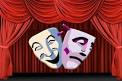 TİYATRO KULÜBÜ1/A Ayşe Sena ERDURAN1/A Fatih Lokman ALBAYRAK1/A Nurgül YILMAZ1/A Yasemin Irmak BEKTAŞ2/A Miraç ÖZCAN2/A Oğuzhan ERTAŞ2/A Emirhan ŞAHİN3/A Muhammet YILMAZ3/A Gürkan AYDIN4/A Deniz Furkan BEKTAŞ4/A Gökdeniz ŞAHİN4/A Salih ARSLAN4/A Mehmet Baki ALKAN4/B Senanur BEKTAŞ4/B Ömer Faruk ÖZCAN4/B Merve SEVUK4/B Sudenaz BEKTAŞ